1. Треба знати.2. Спробуй виконати сам. Усні вправиЯке число називається НСД двох натуральних чисел?Які два числа називаються взаємно простими?Знайдіть НСД (a; b), якщо:а) а = 2 · 3; b = 2 · 5; б) а =22 · 3 · 5; b = 22 · 32; в) а = 2 · 3 · 7; b = 52.Письмові вправиЗнайдіть усі спільні дільники чисел: а) 50 і 40; б) 56 і 98.Знайдіть НСД чисел: а) 253 і 207; б) 50 і 49; в) 120; 180; 200.Доведіть, що числа 36 і 77 взаємно прості.Конспект 4 НСД (а; b)1) 18 ділиться на: 1; 2; 3; 6; 9; 18.               12 ділиться на: 1;2;3;4;6; 12.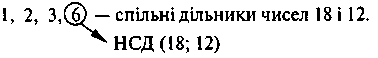 2) Як знайти НСД (18; 12) з їх розкладів на прості множники?Конспект 4 НСД (а; b)1) 18 ділиться на: 1; 2; 3; 6; 9; 18.               12 ділиться на: 1;2;3;4;6; 12.2) Як знайти НСД (18; 12) з їх розкладів на прості множники?Конспект 4 НСД (а; b)1) 18 ділиться на: 1; 2; 3; 6; 9; 18.               12 ділиться на: 1;2;3;4;6; 12.2) Як знайти НСД (18; 12) з їх розкладів на прості множники?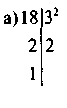 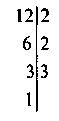 б) 18 = 2 · 32; 12 = 22 · 3; в) НСД (18; 12) = 2 · 3 = 6 3) Якщо НСД (а; b) = 1, то а і b — взаємно прості. Приклад: а = 2 · 3 · 5; b = 7 · 11 · 13. НСД (а; b) = 1; а, b — взаємно прості3) Якщо НСД (а; b) = 1, то а і b — взаємно прості. Приклад: а = 2 · 3 · 5; b = 7 · 11 · 13. НСД (а; b) = 1; а, b — взаємно прості3) Якщо НСД (а; b) = 1, то а і b — взаємно прості. Приклад: а = 2 · 3 · 5; b = 7 · 11 · 13. НСД (а; b) = 1; а, b — взаємно прості